DA 18-563Released: May 30, 2018FEDERAL COMMUNICATIONS COMMISSION TO HOSTA SUPPLIER DIVERSITY WORKSHOPMonday, June 4, 2018, 9:30 a.m. – 4:30 p.m.Procurement Workshop to Include One-on-One Networking OpportunitiesThe Federal Communications Commission’s (“FCC’s”) Office of Communications Business Opportunities (“OCBO”) and Media Bureau (“MB”), as well as the FCC’s Advisory Committee on Diversity and Digital Empowerment (“ACDDE”) will host a one-day supplier diversity workshop for small, minority-owned, women-owned and other diverse businesses next Monday, June 4, 2018.  This workshop will be held at FCC Headquarters, 445 12th Street SW, Washington, DC, from 9:30 a.m. to 4:30 p.m. EDT, in the Commission Meeting Room (TW-C305).  The full workshop agenda is attached to this Public Notice as an Appendix.To increase awareness about the expectations of procurement managers responsible for goods and services contracting, the workshop will teach small business entrepreneurs how to navigate corporate supplier diversity programs; identify successful strategies utilized by diverse entrepreneurs who do business with corporate entities; and enable one-on-one networking between participating firms and workshop participants.  Workshop presentations and one-on-one consulting will be provided by representatives from various industry sectors, including voice, video and data providers, Internet service providers, cable operators, broadcasters, public sector agencies, and tech companies. The workshop will feature three highly informative panels:Panel 1:  Procurement Opportunities for Diverse SuppliersPanel 1 will feature corporate supplier executives and diversity officers discussing their respective companies’ contracting needs and, the policies and practices diverse suppliers must follow to do business with those firms.  Panelists will discuss the impact of future infrastructure investment on the supplier market and how suppliers should navigate the competitive procurement process to secure business.  Senior executives from Charter Communications, T-Mobile, AT&T, and Verizon will participate.   Panel 2:  The Supplier Experience:  Succeeding as a Diverse Supplier  Panel 2 will be a lively conversation among diverse suppliers sharing strategies for success, challenges suppliers face, and ideas for entrepreneurs seeking new opportunities in the digital economy.    Topics will include how start-ups can mature and grow their businesses.  Panelists include The ActOne Group, The IT Architect Corporation, National LGBT Chamber of Commerce, National Center for American Indian Enterprise Development, Pinnacle Group and Commdex.Panel 3:  A Toolkit for Doing Business:  Supplier Certification and Beyond  Panel 3 will consist of government and private sector experts providing practical information about the various state and federal certifications required for diverse businesses, as well as available resources for small business training and support.  Panel discussions centering on business formation requirements and supply chain operating procedures will provide a practical introduction for new entrants, as well as a refresher for more experienced entrepreneurs.  Panelists will represent the U.S. Small Business Administration, U.S. Department of Commerce (Minority Enterprise Development), Capital Region Minority Diversity Supplier Council, and the U.S. Pan Asian American Chamber of Commerce.The final component of the workshop, from 2:30 pm to 4:30 p.m., will feature one-on-one confidential consultations during which small business owners will receive individualized advice on supplier strategies and information regarding current contracting opportunities from firms including AT&T, Comcast, T-Mobile, and Charter Communications.  While appointments for these confidential sessions have been made in advance, there may be limited opportunities for walk-up appointments.The workshop is open to the public.  The FCC will accommodate as many attendees as possible; however, admittance will be limited to seating availability.  Audio/Video coverage of this meeting will be broadcast live with open captioning over the Internet from the FCC Live web page at www.fcc.gov/live. If you want to follow the event on social media via Twitter, please use the hashtag #FCCLive or #FCCSupplierDiversity during the course of the livestream.  Questions may also be submitted online during the event via e-mail to livequestions@fcc.gov. More information about this event is available on the event page at https://www.fcc.gov/news-events/events/2018/06/supplier-diversity-conference-and-workshop.  You may follow the FCC on Twitter at http://twitter.com/FCC and on Facebook at http://facebook.com/FCC.- FCC –APPENDIX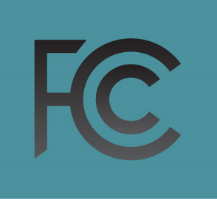 SUPPLIER DIVERSITY WORKSHOPCO-SPONSORED BY THEFCC OFFICE OF COMMUNICATIONS BUSINESS OPPORTUNITIESMEDIA BUREAU AND THEDIGITAL EMPOWERMENT AND INCLUSION WORKING GROUP OF THEADVISORY COMMITTEE ON DIVERSITY AND DIGITAL EMPOWERMENTFederal Communications Commission445 12th Street, S.W., Room TW-C305, Washington, D.C.  20554June 4, 20189:30 a.m. – 4:30 p.m.9:30 am:		Welcome and Opening of Workshop			FCC Chairman Ajit Pai			Welcome Remarks			FCC OCBO Director Sanford WilliamsDEI Working Group Chair Heather Gate, Director of Digital Inclusion,Connected NationAccess Subcommittee Chair Rudy Brioche, Vice President and Counsel, Global Public Policy, Comcast Corporation  10:00 am —		Panel 1:  Procurement Opportunities for Diverse Suppliers11:00 am:		Moderator, Dr. Ronald Johnson, President, Solutions4ChangePanelists:  Megan Rast, Senior Manager, Supplier Diversity, Charter CommunicationsChi Pak, Senior Manager, Supplier Diversity, T-MobilePat Patterson, Manager, Supplier Diversity, Verizon Yvette Mouton, Manager, Supplier Diversity, AT&T 11:10 am —		Panel 2:  The Supplier Experience:  Succeeding as a Diverse Supplier12:10 pm:		Moderator, Sanford Williams, Director, FCC OCBOPanelists:  Janice Bryant Howroyd, Founder and CEO, The ActOne Group Prince Niyyar, President, Commdex Nina Vaca, Chairman & CEO, Pinnacle Group Sabrina G. Kent, Chief of Staff, National LGBT Chamber of Commerce Chris James, President and CEO, National Center for American Indian Enterprise Development Charles Harrell II, President, The IT Architect Corporation12:10 pm —		LUNCH BREAK1:10 pm			 1:15 pm —		Panel 3:  A Toolkit for Doing Business:  Supplier Certification and Beyond2:15 pm:	Moderator, Carolyn Fleming-Williams, Senior Deputy Director, FCC OCBOPanelists:  Major Clark III, Acting Chief Counsel, Office of Advocacy, U.S. Small Business Administration Susan Au Allen, National President & CEO, U.S. Pan Asian American Chamber of Commerce Maureen A. Lewis, Director, Minority Telecommunications Development, NTIA, U.S. Department of Commerce Sharon Pinder, President and CEO, Capital Region Minority Supplier Diversity Council2:15 pm —		Closing Remarks 2:30 pm:		ACDDE Designated Federal Officer Jamila Bess Johnson			ACDDE Deputy Designated Federal Officer Brenda D. Villanueva			OCBO Director Sanford Williams			OCBO Sr. Deputy Director Carolyn Fleming-Williams2:30 pm —		One-on-One Consultations with Suppliers and Workshop Panelists4:30 pm		(By Appointment)